Выполнить разметку «Лопатки» (первый уровень)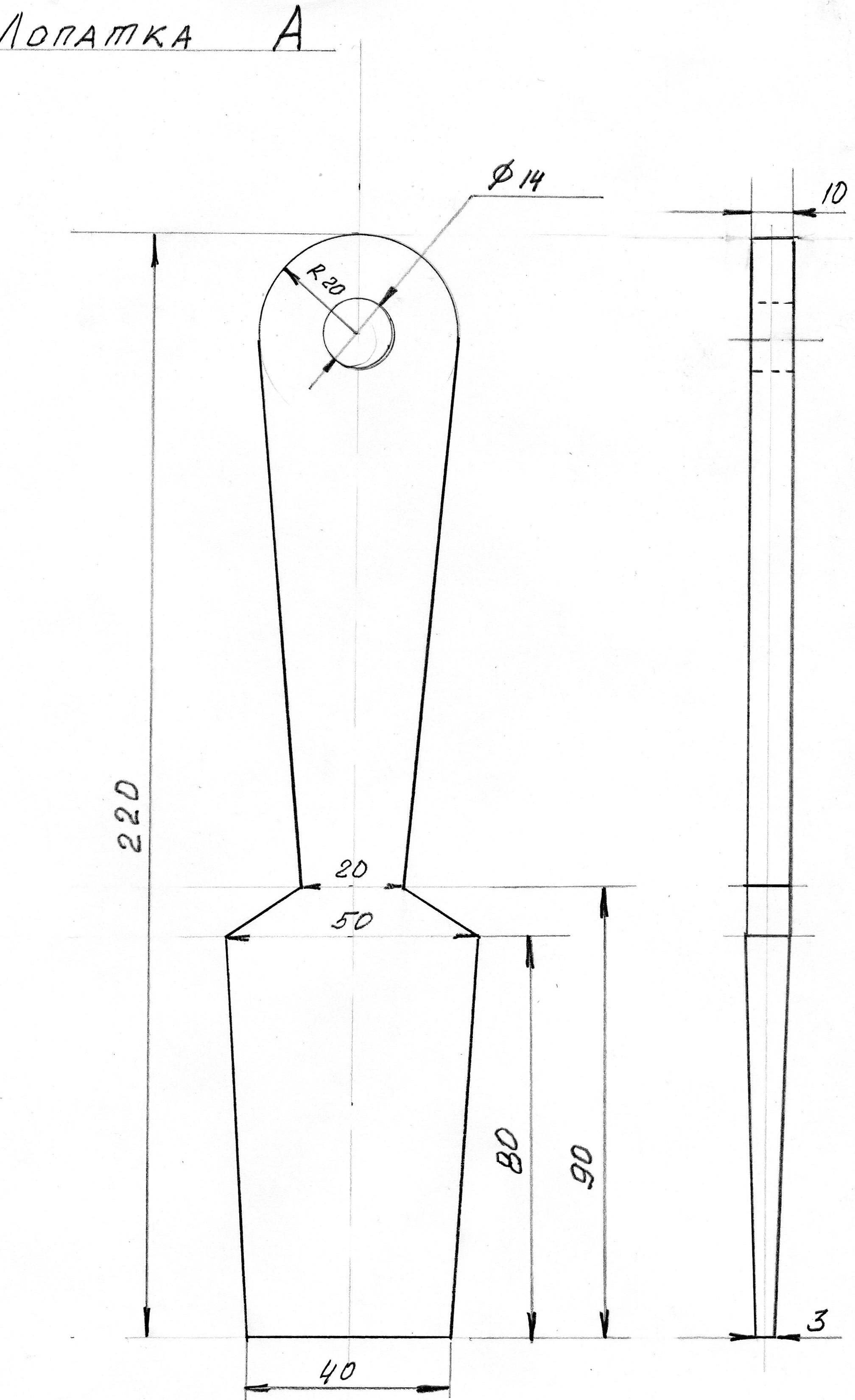 Выполнить разметку «Лопатки» (второй уровень)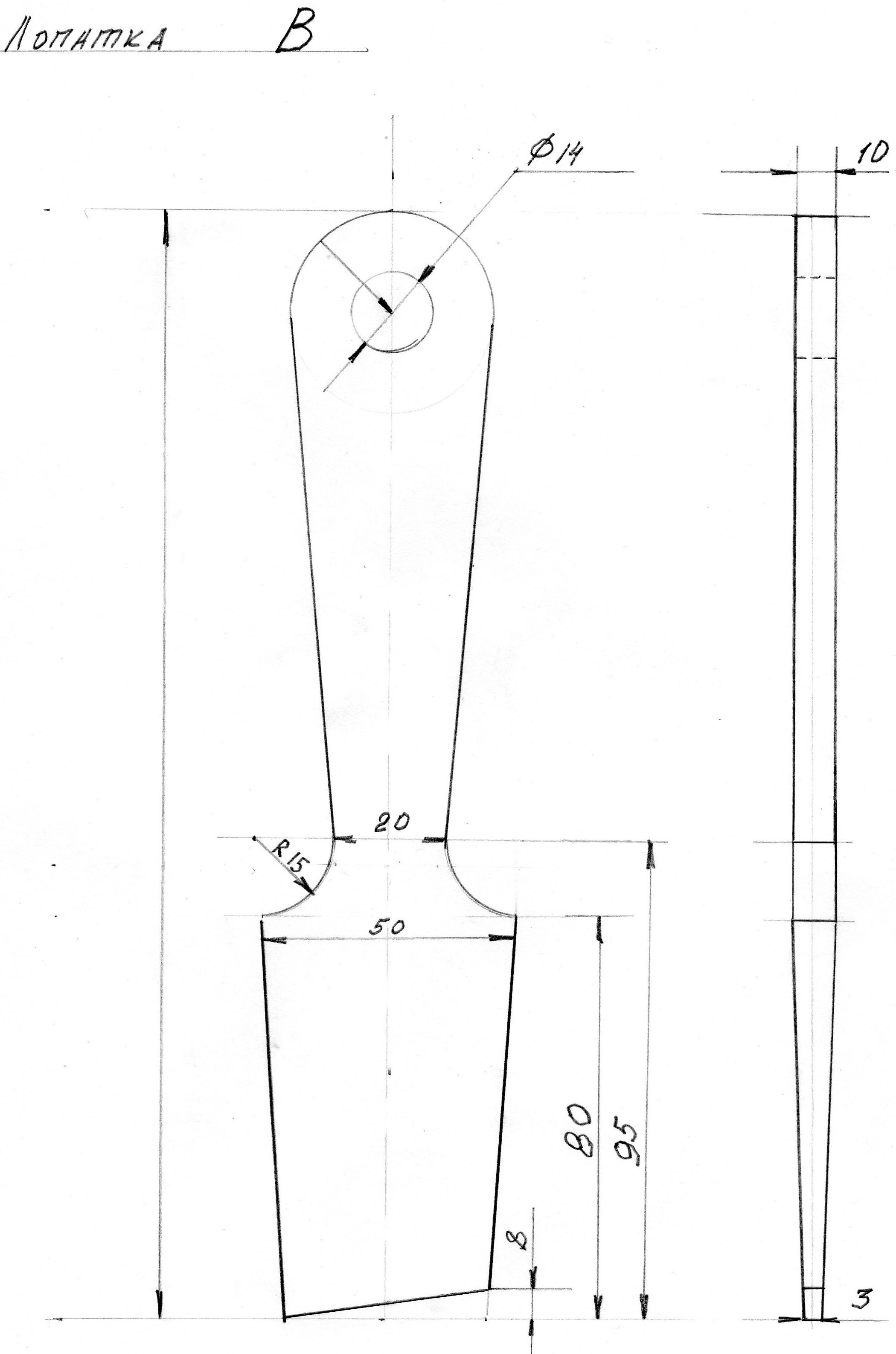 